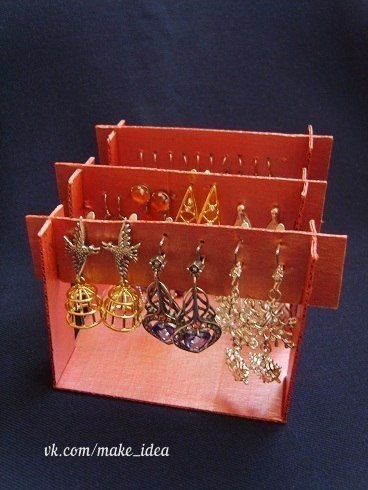 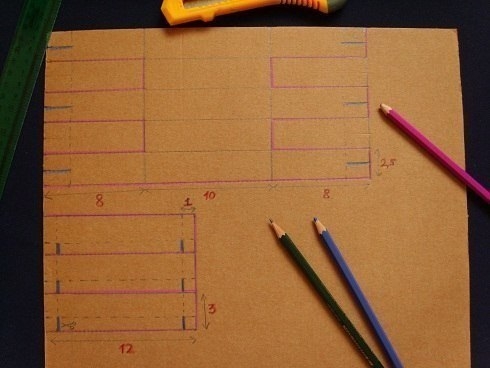 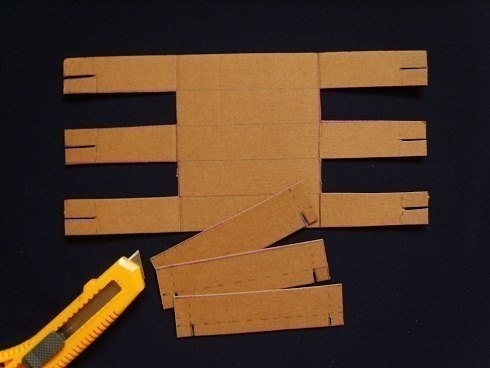 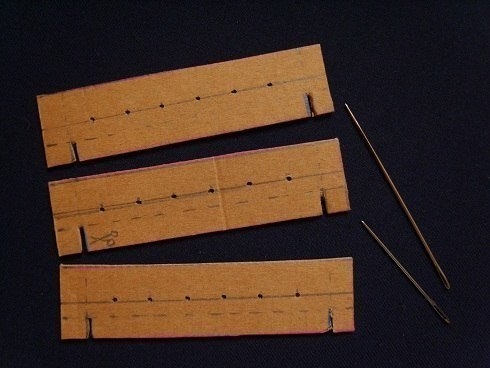 http://www.diyideas.ru/pages/509.html